Happy Summer!!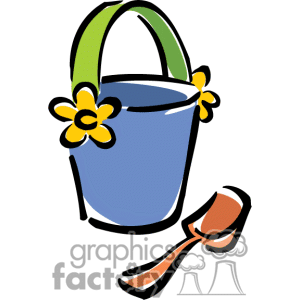 Summer is winding down, and my prayer is that each one of you found a time of rest, relaxation and enjoyable times spent with your loved ones.  There was a time when the long lazy days of summer seemed to drag on and on, but since I have grown, they seem to fly by so fast that I feel as though I am trying to hang on to them as they pass me by.  Hopefully, you used this time to savor the moments with your children and make memories that will last a lifetime!!We had a wonderful, blessed school year and are so thankful and appreciative for each life that we were able to touch.Our summer break gives us time to regroup and touch up the preschool where needed.  We look forward to all of the classrooms being new and fresh once again.August office hours are 8:30 a.m. to 2 p.m.We are continuing registration at a steady pace, and still have openings in our Three-Year-Old Classes. The first day of Preschool is set for August 17th, 2022.    Each child’s teacher will be contacting parents to set up classroom visits for the week of August 8th.   This is a great one on one time for your family to get acquainted with your child’s teachers, and for your child to familiarize him/herself with the classroom and teachers.  You will receive your parent handbook, and paperwork to fill out at this time.  Orientation is mandatory for parents of VPK students and will be held on Tuesday, August 16th at 7:00 p.m. in the Worship Center in Building A.  Your signature on the sign in sheet is your child’s ticket to admission on the first day. Each child must be represented by a parent at this meeting.   All families are asked to attend orientation so there is a second orientation held in the Worship Center in Building A at 9:30 a.m. on Wednesday August 17th.  VPK parents may attend this orientation as well but must be sure to sign in to verify attendance.  Please remember that Immunization forms must be kept up to date, and Physicals must be renewed every two years.  Also, the school must have a copy of your child’s birth certificate on file.  These items are due the first week of school.Please feel free to contact me if you have questions or need information.  We are so blessed to have you all as a part of our family.BlessingsPaula ChambersDirectorMatthew 19:14: “Jesus said ‘Let the little children come to me, and do not hinder them, for the kingdom of heaven belongs to such as these.’”